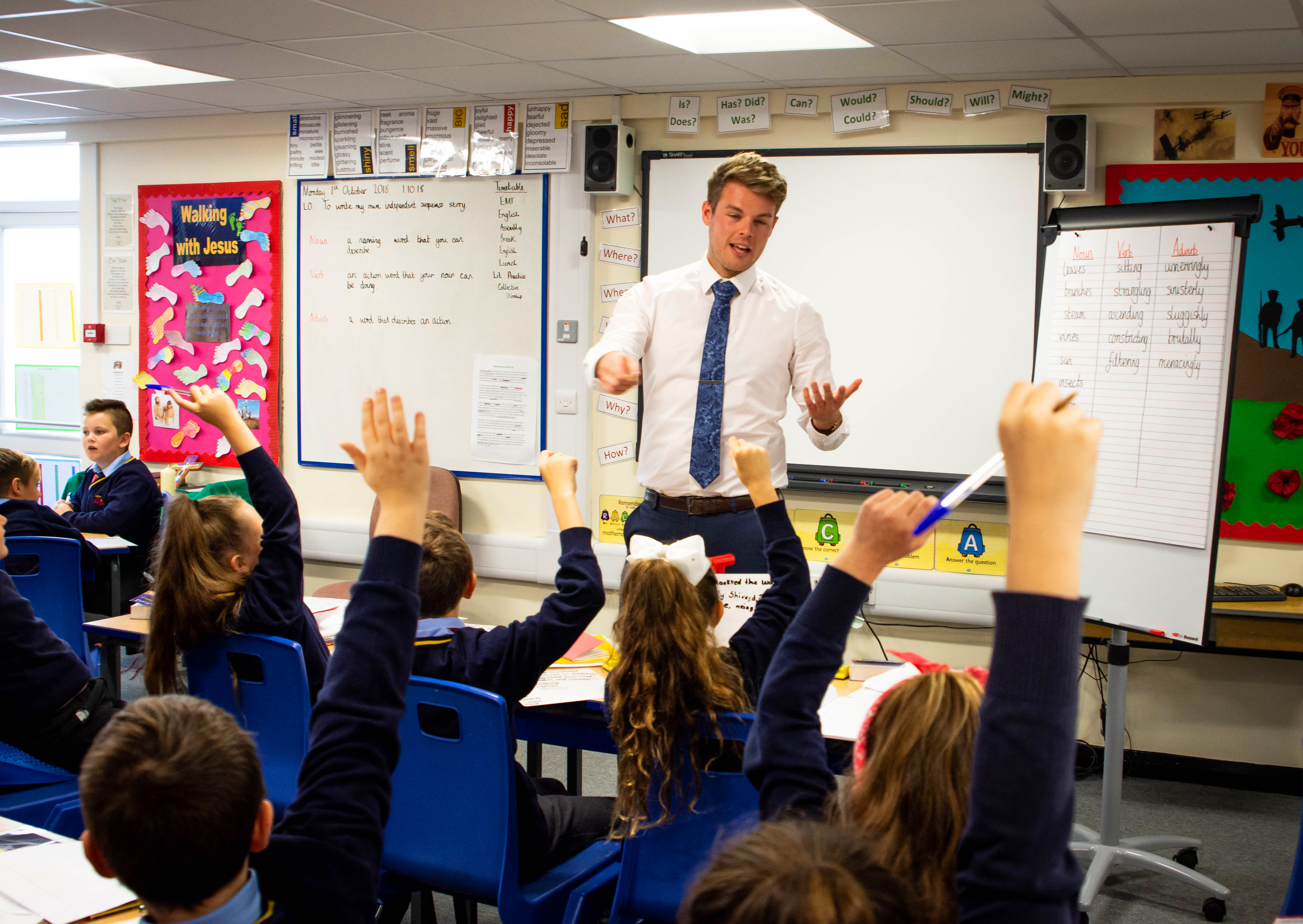 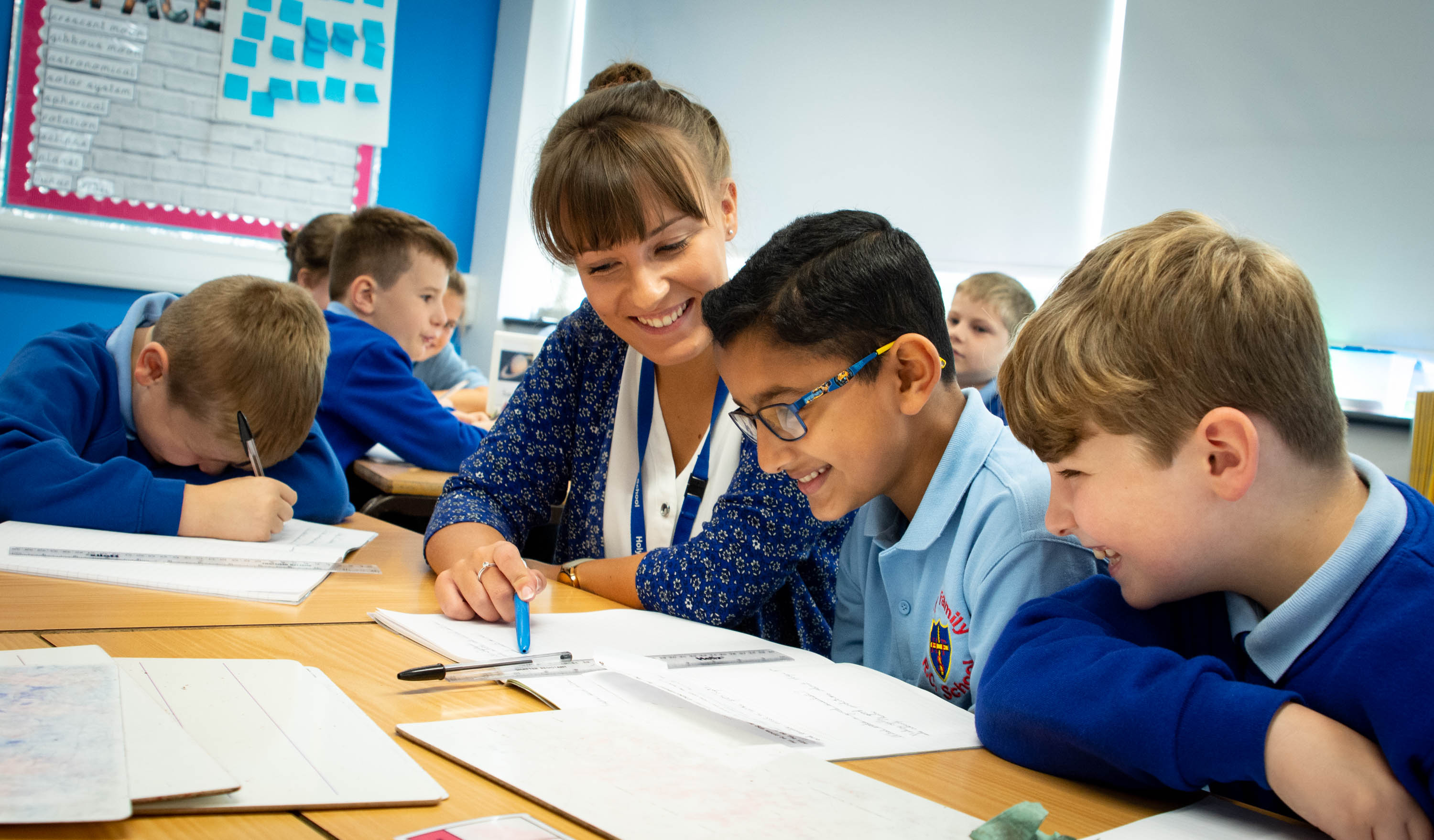 Primary Handbook Guidance
for Professional Tutors and Mentors Key InformationCore Training RequirementsProfessional Tutor (PT) to monitor and quality assure the trainee’s experiences and development throughout the training year.PT to facilitate opportunities for the Mentors to meet, support and observe their trainees on a weekly basis, as outlined in the School Agreement and PT/Mentor Handbooks.Mentor to meet with their trainee for a minimum of one hour’s training per week to review progress and set weekly targets as outlined in the PT/Mentor Handbooks.PT/Mentor Handbooks to be used by all schools. ITT Core Content Framework to be embedded in all aspects of training (school-based and central) https://www.gov.uk/government/publications/initial-teacher-training-itt-core-content-frameworkClear links to be drawn between audits, central and school-based training.Class teacher (CT) or Mentor to be present in the classroom with the trainee for the first term and in second school placement for the first week as a minimum, unless salaried. CT or Mentor to offer support and feedback both formally and informally.Assessment strategies to be included in all curriculum-based training.Ongoing reflections and evaluations of training and classroom practice (recorded in Reflective Journals, in lesson evaluations and post training evaluations). Academic study time to be protected.PT to check that all documents are completed and signed off before the final PLT visit in May and final submission. Suggested teaching commitment for this half term- approximately 60-80% timetable allocation that is 10-14 planned and taught lessons inclusive of small groups and whole classes per week, based on 4 days not 5.Trainee ProgressAssess trainees against each Teachers’ Standard but remember that the grading standards apply to a trainee teacher.CTTP consider that the quality of trainees’ teaching is judged by the impact they
have on student progress and learning over time; it is the trainee’s strengths across
the Teachers’ Standards in their entirety that are integral to this. 
When assessing trainees, assess them with specific reference to student progress over
time. NB: Trainees should not be assessed or graded against the ITT Core Content Framework statements.Teachers’ Standards 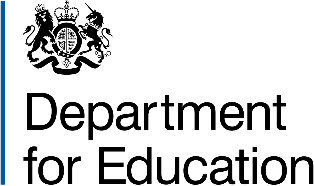 Teaching and training scheduleSuggested teaching commitment for this half-term:
- approximately 60-80% timetable allocation that is 10-14 planned and taught lessons inclusive of small groups and whole classes per week, based on 4 days not 5.Timetable requirements:	  1 hour protected Academic Study Time	  1 hour protected Mentor TrainingKey Dates:Presentation file moderation - Monday 05/06/23External Verifiers window- Tuesday 06/06/23 to Friday 23/06/2322nd June- COMPULSORY TRAINING FOR ALL TRAINEES: Career Entry Development PortfolioExternal Verifiers feedback and Exam Board meeting - Monday 26/06/2023Last day of course - Tuesday 28/06/2022Presentation Evening -Thursday 29/06/2023 6.30pm Carmel College, DarlingtonPrimary and Secondary Mentor and PT Meeting for 2023-24 schools (all Clusters)Tuesday 11th July : New Mentor Training – North - St Leonards, Sunderland, SR3 2BB 1.30 - 3pmWednesday 12th July : New Mentor Training - Carmel Teaching School 1.30 - 3pmThursday 13th  July : New Mentor Training – Virtual 1.30 - 3pmTarget Setting
Support for MentorsWeekly Training Guidance
Ongoing weekly tasks Training Week 33: 5th June 2023 Trainee targets and reviewTo progress fully, a trainee teacher needs exposure to all areas of the Core Content Framework and ultimately meet the Teachers’ Standards. SMART Targets should therefore focus on all aspects. Use Appendix 2a and 2b to help you inform your choice of targets.Training Week commencing 5th June 2023	Professional Tutor	MentorTraining Week 34: 12th June 2023 Trainee targets and reviewTo progress fully, a trainee teacher needs exposure to all areas of the Core Content Framework and ultimately meet the Teachers’ Standards. SMART Targets should therefore focus on all aspects. Use Appendix 2a and 2b to help you inform your choice of targets.Training Week commencing 12th June 2023	Professional Tutor	MentorTraining Week 35: 19th June 2023 Trainee targets and reviewTo progress fully, a trainee teacher needs exposure to all areas of the Core Content Framework and ultimately meet the Teachers’ Standards. SMART Targets should therefore focus on all aspects. Use Appendix 2a and 2b to help you inform your choice of targets.Training Week commencing 19th June 2023	Professional Tutor	MentorAppendix 1 - Targets for Early Career Teacher Career Entry Development Portfolio InformationECT Areas for DevelopmentFinal judgement from Trainee Progress ReportTargets as agreed and discussed with PT/Mentor and PLTTargets should be considered alongside the Final Trainee Progress report which provides evidence of trainee achievement and judgement against all Teacher’s Standards across the training year. Trainee to ECT ReflectionAppendix 2a - Weekly Reflection – Impact QuestionsImpact questions The following questions and exemplification support analytical and constructively critical analysis of everything that a teacher does or doesn’t do.  Have you  . . . . AOF 1 – High Expectations and Managing Behaviour Communicated a belief in the academic potential of all pupils? ( CCF1) Demonstrated consistently high behavioural expectations? ( CCF1) Developed a positive, predictable and safe environment for pupils? ( CCF7) Established effective routines and expectations? ( CCF7) Built trusting relationships ? ( CCF7) Motivated pupils ? ( CCF7) AOF 2 - Pedagogy Avoided overloading working memory ? ( CCF2) Built on pupil’s prior knowledge ? ( CCF2) Increased the likelihood of material being retained ? ( CCF2)  Planned effective lessons ? ( CCF4) Made good use of expositions ? ( CCF4) Modelled effectively ? ( CCF4) Stimulated pupil thinking and checked  for understanding ? ( CCF4) Developed an understanding of different pupil needs ? ( CCF5) Provided opportunity for all pupils to experience success? ( CCF5) Met individual needs without creating unnecessary workload? ( CCF5) Grouped pupils effectively? ( CCF5) AOF 3 - Curriculum Delivered a carefully sequenced and coherent curriculum ? ( CCF3) Supported pupils to build increasingly complex mental models ? ( CCF3) Developed fluency ? ( CCF3) Helped pupils apply knowledge and skills to other contexts ? ( CCF3) Developed pupils’ literacy ? ( CCF3) AOF 4 – Professional Behaviours Developed as a professional ? ( CCF8) Built effective working relationships? ( CCF8) Managed workload and wellbeing ? ( CCF8) AOF 5 - Assessment Avoided common assessment pitfalls? ( CCF6) Checked prior knowledge and understanding during lessons? ( CCF6) Provided high-quality feedback? ( CCF6) Made marking manageable and effective? ( CCF6) Appendix 2b - Impact Questions ExemplificationImpact questionsThe following questions and exemplification support analytical and constructively critical analysis of everything that a teacher does or doesn’t do. Have you . . . . .Appendix 3 – Bitesize summarieshttps://carmelteachertraining.com/wp-content/uploads/2022/12/CTTP-Bitesize-Summaries.pdfUse the following summaries to further develop discussion and reading following Mentor and PT meetings.Trainee Name:SSP School:Professional Tutor (SSP school):                                        Mentor (SSP School):Carmel CTTP documentation :  https://carmelteachertraining.com/documentationMonica Shepherd: ITT Director and Secondary Lead	 01325 523 460	 mshepherd@carmel.bhcet.org.ukIain Knox: Primary Lead	 01325 523 460	 iknox@carmel.bhcet.org.ukLily Bonas  Teaching School Administrator	 01325 523 474 	 lbonas@carmel.bhcet.org.uk1. 	Set high expectations which inspire, motivate and challenge students5. 	Adapt teaching to respond to the strengths and needs of all students2. 	Promote good progress and outcomes by students6. 	Make accurate and productive use of assessment3. 	Demonstrate good subject and curriculum knowledge7. 	Manage behaviour effectively to ensure a good and safe learning environmentPART 2. 	Personal and Professional Conduct4. 	Plan and teach well-structured lessons8. 	Fulfil wider professional responsibilitiesPART 2. 	Personal and Professional ConductPupil Progress  Pupil Progress  Identifying trainee progress throughout the yearIdentifying trainee progress throughout the yearPupils
do not make adequate progressRisk of FailureElements of concernPupil progress
not secureTowardsTowards trainee expectation Pupil progress mostly as expected
but not always consistentWithinWorking within the trainee expectation Pupil progress
as expected over timeMeetingMeeting trainee expectation Pupil progress
good or better over timeExceedingExceeding trainee expectation 5th June 2022Lesson 1Lesson 2Lesson 3Lesson 4Lesson 5MondayTuesdayWednesdayThursdayFridayPrimary Central Training: Alternative SettingsPrimary Central Training: Alternative SettingsPrimary Central Training: Alternative SettingsPrimary Central Training: Alternative SettingsPrimary Central Training: Alternative SettingsFriday12th June 2022Lesson 1Lesson 2Lesson 3Lesson 4Lesson 5MondayTuesdayWednesdayThursdayFriday19th June 2022Lesson 1Lesson 2Lesson 3Lesson 4Lesson 5MondayTuesdayWednesdayWednesdayThursdayCOMPULSORY TRAINING FOR ALL TRAINEES: Career Entry Development Portfolio10am at Carmel College, DarlingtonCOMPULSORY TRAINING FOR ALL TRAINEES: Career Entry Development Portfolio10am at Carmel College, DarlingtonCOMPULSORY TRAINING FOR ALL TRAINEES: Career Entry Development Portfolio10am at Carmel College, DarlingtonCOMPULSORY TRAINING FOR ALL TRAINEES: Career Entry Development Portfolio10am at Carmel College, DarlingtonCOMPULSORY TRAINING FOR ALL TRAINEES: Career Entry Development Portfolio10am at Carmel College, DarlingtonFridayFriday26th June 2022Lesson 1Lesson 2Lesson 3Lesson 4Lesson 5MondayExternal Verifiers feedback and CTTP Exam Board MeetingExternal Verifiers feedback and CTTP Exam Board MeetingExternal Verifiers feedback and CTTP Exam Board MeetingExternal Verifiers feedback and CTTP Exam Board MeetingExternal Verifiers feedback and CTTP Exam Board MeetingTuesdayTRAINEES LAST DAY OF TRAINING COURSETRAINEES LAST DAY OF TRAINING COURSETRAINEES LAST DAY OF TRAINING COURSETRAINEES LAST DAY OF TRAINING COURSETRAINEES LAST DAY OF TRAINING COURSEWednesdayThursdayPRESENTATION EVENING – 6.30pm at Carmel College, DarlingtonPRESENTATION EVENING – 6.30pm at Carmel College, DarlingtonPRESENTATION EVENING – 6.30pm at Carmel College, DarlingtonPRESENTATION EVENING – 6.30pm at Carmel College, DarlingtonPRESENTATION EVENING – 6.30pm at Carmel College, DarlingtonTargets . . . Make them SMART – Use Impact questions to focusTargets . . . Make them SMART – Use Impact questions to focusTargets . . . Make them SMART – Use Impact questions to focusTargets . . . Make them SMART – Use Impact questions to focusTargets . . . Make them SMART – Use Impact questions to focusTargets . . . Make them SMART – Use Impact questions to focusTargets . . . Make them SMART – Use Impact questions to focusSpecific MeasurableAccepted Accepted RealisticTimeTimeDon’t make them too broad. Focus in on the granular elements that will allow trainees to experience success and build on this to achieve their overall goal.Consider how will the target be met. Decided on and understood by all participants in the process.Decided on and understood by all participants in the process.Consider using support if it can’t be achieved independently but it must be achievable.Think short term rather than long term. If it can’t be achieved, break it down into its component parts to make it achievable to allow for success to be celebrated.Think short term rather than long term. If it can’t be achieved, break it down into its component parts to make it achievable to allow for success to be celebrated.Actions and Support to access TargetActions and Support to access TargetActions and Support to access TargetSuccess CriteriaSuccess CriteriaSuccess CriteriaRelated Direct the trainee what to do specifically to meet the target, where and who to use to help them. Use specialists where appropriate to support.Direct the trainee what to do specifically to meet the target, where and who to use to help them. Use specialists where appropriate to support.Direct the trainee what to do specifically to meet the target, where and who to use to help them. Use specialists where appropriate to support.Success criteria identifies the small steps to help a trainee teacher to realise how to achieve their target. Success criteria identifies the small steps to help a trainee teacher to realise how to achieve their target. Success criteria identifies the small steps to help a trainee teacher to realise how to achieve their target. Link to specific areas. If it doesn’t match at all, is that a relevant target ?Review commentReview commentReview commentEvidenceEvidenceEvidenceEvidenceHave the met the target ? How do you know ?Have the met the target ? How do you know ?Have the met the target ? How do you know ?What evidence can be found to show the target has been met – lesson plan, lesson observation, lesson evaluation, lesson resources, photographs.What evidence can be found to show the target has been met – lesson plan, lesson observation, lesson evaluation, lesson resources, photographs.What evidence can be found to show the target has been met – lesson plan, lesson observation, lesson evaluation, lesson resources, photographs.What evidence can be found to show the target has been met – lesson plan, lesson observation, lesson evaluation, lesson resources, photographs.Target 1 (Focus on maximising impact of teaching on pupil achievement) - High expectations (1) / How pupils learn (2) / Assessment (6)Look at the Impact questions with exemplification of the Core Content Framework strategies. This will help to focus in on what elements could support the trainee to maximise impact of teaching on pupil progress.Target 2 (Focus on teaching and learning skills) – Subject and curriculum (3) / Classroom Practice (4) / Adaptive teaching (5) / Managing behaviour (7) / Professional Standards (8)Look at the Impact questions with exemplification of the Core Content Framework strategies. This will help to focus in on what elements could support the trainee to develop their teaching and learning.Target 3 Focus on what the trainee needs to support their development. Targets could come from subject knowledge, teaching and learning, academic reading or procedural elements.Weekly Tasks:ITT Core Content Framework to be embedded in all aspects of training (school-based and central) https://www.gov.uk/government/publications/initial-teacher-training-itt-core-content-framework1. Teaching and Learning (target review and setting)    Discuss and review trainee’s teaching experiences this week and review last session’s targets.
Add review comment and evidence in Training Handbook.
Discuss and agree new targets for the week ahead based on:
their teaching and learning for that week (lesson observations),
a discussion regarding pupil progress. 
Discuss strategies to achieve these and define clear actions and success criteria as well as the support that will be made available to the trainee. 
Record the targets in the Training Handbook. 2. Wellbeing and Workload    Discuss wellbeing, time and workload management with trainee.Consider the trainees workload overall – lesson planning and teaching, academic study and strategies to manage a work /life balance.ITT Core Content Framework to be embedded in all aspects of training (school-based and central) https://www.gov.uk/government/publications/initial-teacher-training-itt-core-content-framework1. Teaching and Learning (target review and setting)    Discuss and review trainee’s teaching experiences this week and review last session’s targets.
Add review comment and evidence in Training Handbook.
Discuss and agree new targets for the week ahead based on:
their teaching and learning for that week (lesson observations),
a discussion regarding pupil progress. 
Discuss strategies to achieve these and define clear actions and success criteria as well as the support that will be made available to the trainee. 
Record the targets in the Training Handbook. 2. Wellbeing and Workload    Discuss wellbeing, time and workload management with trainee.Consider the trainees workload overall – lesson planning and teaching, academic study and strategies to manage a work /life balance.ITT Core Content Framework to be embedded in all aspects of training (school-based and central) https://www.gov.uk/government/publications/initial-teacher-training-itt-core-content-framework1. Teaching and Learning (target review and setting)    Discuss and review trainee’s teaching experiences this week and review last session’s targets.
Add review comment and evidence in Training Handbook.
Discuss and agree new targets for the week ahead based on:
their teaching and learning for that week (lesson observations),
a discussion regarding pupil progress. 
Discuss strategies to achieve these and define clear actions and success criteria as well as the support that will be made available to the trainee. 
Record the targets in the Training Handbook. 2. Wellbeing and Workload    Discuss wellbeing, time and workload management with trainee.Consider the trainees workload overall – lesson planning and teaching, academic study and strategies to manage a work /life balance.ITT Core Content Framework to be embedded in all aspects of training (school-based and central) https://www.gov.uk/government/publications/initial-teacher-training-itt-core-content-framework1. Teaching and Learning (target review and setting)    Discuss and review trainee’s teaching experiences this week and review last session’s targets.
Add review comment and evidence in Training Handbook.
Discuss and agree new targets for the week ahead based on:
their teaching and learning for that week (lesson observations),
a discussion regarding pupil progress. 
Discuss strategies to achieve these and define clear actions and success criteria as well as the support that will be made available to the trainee. 
Record the targets in the Training Handbook. 2. Wellbeing and Workload    Discuss wellbeing, time and workload management with trainee.Consider the trainees workload overall – lesson planning and teaching, academic study and strategies to manage a work /life balance.Target 1 (Focus on maximising impact of teaching on pupil achievement) High expectations (1) / How pupils learn (2) / Assessment (6)Target 1 (Focus on maximising impact of teaching on pupil achievement) High expectations (1) / How pupils learn (2) / Assessment (6)Target 1 (Focus on maximising impact of teaching on pupil achievement) High expectations (1) / How pupils learn (2) / Assessment (6)Actions and Support to access TargetSuccess CriteriaRelated TSReview commentEvidenceEvidenceTarget 2 (Focus on teaching and learning skills) Subject and curriculum (3) / Classroom Practice (4) / Adaptive teaching (5) / Managing behaviour (7) / Professional Standards (8)Target 2 (Focus on teaching and learning skills) Subject and curriculum (3) / Classroom Practice (4) / Adaptive teaching (5) / Managing behaviour (7) / Professional Standards (8)Target 2 (Focus on teaching and learning skills) Subject and curriculum (3) / Classroom Practice (4) / Adaptive teaching (5) / Managing behaviour (7) / Professional Standards (8)Actions and Support to access TargetSuccess CriteriaRelated TSReview commentEvidenceEvidenceTarget 3 Target 3 Target 3 Actions and Support to access TargetSuccess CriteriaRelated TSReview commentEvidenceEvidenceTo Do This WeekDiscuss with your trainee: -this week’s teaching and learning experiences.their ongoing training achievements and needs with reference to the ITT Core Content Framework . NB: ITT Core Content Framework to be embedded in all aspects of school- based training https://www.gov.uk/government/publications/initial-teacher-training-itt-core-content-frameworkDiscuss with your trainee: -this week’s teaching and learning experiences.their ongoing training achievements and needs with reference to the ITT Core Content Framework . NB: ITT Core Content Framework to be embedded in all aspects of school- based training https://www.gov.uk/government/publications/initial-teacher-training-itt-core-content-frameworkTraining FocusBased on trainee’s Initial Needs Analysis, Subject Audits and emerging needs.Focus: Personalised training needs based on this week’s teaching and their ITP.NB: ITT Core Content Framework to be embedded in all aspects of training (school-based and central) https://www.gov.uk/government/publications/initial-teacher-training-itt-core-content-framework1. Teaching and Learning (target review and setting)    Discuss and review trainee’s teaching experiences this week and review last session’s targets.
Add review comment and evidence in Training Handbook.
Discuss and agree new targets for the week ahead based on:
their teaching and learning for that week (lesson observations),
a discussion regarding student progress as directed in the Training Handbook,

Discuss strategies to achieve these and define clear actions and success criteria as well as the support that will be made available to the trainee. 
Record the targets in the Training Handbook. 	Discuss with trainee their wider reading and subject knowledge development.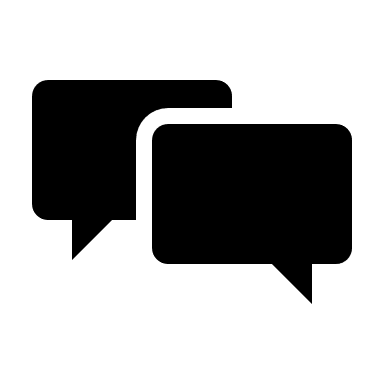 2.Wellbeing and Workload    Discuss wellbeing, time and workload management with trainee.Consider the trainees workload overall – lesson planning and teaching, academic study and strategies to manage a work /life balance.Focus: Personalised training needs based on this week’s teaching and their ITP.NB: ITT Core Content Framework to be embedded in all aspects of training (school-based and central) https://www.gov.uk/government/publications/initial-teacher-training-itt-core-content-framework1. Teaching and Learning (target review and setting)    Discuss and review trainee’s teaching experiences this week and review last session’s targets.
Add review comment and evidence in Training Handbook.
Discuss and agree new targets for the week ahead based on:
their teaching and learning for that week (lesson observations),
a discussion regarding student progress as directed in the Training Handbook,

Discuss strategies to achieve these and define clear actions and success criteria as well as the support that will be made available to the trainee. 
Record the targets in the Training Handbook. 	Discuss with trainee their wider reading and subject knowledge development.2.Wellbeing and Workload    Discuss wellbeing, time and workload management with trainee.Consider the trainees workload overall – lesson planning and teaching, academic study and strategies to manage a work /life balance.Target 1 (Focus on maximising impact of teaching on pupil achievement) High expectations (1) / How pupils learn (2) / Assessment (6)Target 1 (Focus on maximising impact of teaching on pupil achievement) High expectations (1) / How pupils learn (2) / Assessment (6)Target 1 (Focus on maximising impact of teaching on pupil achievement) High expectations (1) / How pupils learn (2) / Assessment (6)Actions and Support to access TargetSuccess CriteriaRelated TSReview commentEvidenceEvidenceTarget 2 (Focus on teaching and learning skills) Subject and curriculum (3) / Classroom Practice (4) / Adaptive teaching (5) / Managing behaviour (7) / Professional Standards (8)Target 2 (Focus on teaching and learning skills) Subject and curriculum (3) / Classroom Practice (4) / Adaptive teaching (5) / Managing behaviour (7) / Professional Standards (8)Target 2 (Focus on teaching and learning skills) Subject and curriculum (3) / Classroom Practice (4) / Adaptive teaching (5) / Managing behaviour (7) / Professional Standards (8)Actions and Support to access TargetSuccess CriteriaRelated TSReview commentEvidenceEvidenceTarget 3 Target 3 Target 3 Actions and Support to access TargetSuccess CriteriaRelated TSReview commentEvidenceEvidenceTo Do This WeekDiscuss with your trainee: -this week’s teaching and learning experiences.their ongoing training achievements and needs with reference to the ITT Core Content Framework . NB: ITT Core Content Framework to be embedded in all aspects of school- based training https://www.gov.uk/government/publications/initial-teacher-training-itt-core-content-frameworkDiscuss with your trainee: -this week’s teaching and learning experiences.their ongoing training achievements and needs with reference to the ITT Core Content Framework . NB: ITT Core Content Framework to be embedded in all aspects of school- based training https://www.gov.uk/government/publications/initial-teacher-training-itt-core-content-frameworkTraining FocusBased on trainee’s Initial Needs Analysis, Subject Audits and emerging needs.Focus: Personalised training needs based on this week’s teaching and their ITP.NB: ITT Core Content Framework to be embedded in all aspects of training (school-based and central) https://www.gov.uk/government/publications/initial-teacher-training-itt-core-content-framework1. Teaching and Learning (target review and setting)    Discuss and review trainee’s teaching experiences this week and review last session’s targets.
Add review comment and evidence in Training Handbook.
Discuss and agree new targets for the week ahead based on:
their teaching and learning for that week (lesson observations),
a discussion regarding student progress as directed in the Training Handbook, 
Discuss strategies to achieve these and define clear actions and success criteria as well as the support that will be made available to the trainee. 
Record the targets in the Training Handbook. 	Discuss with trainee their wider reading and subject knowledge development.2.Wellbeing and Workload    Discuss wellbeing, time and workload management with trainee.Consider the trainees workload overall – lesson planning and teaching, academic study and strategies to manage a work /life balance.Focus: Personalised training needs based on this week’s teaching and their ITP.NB: ITT Core Content Framework to be embedded in all aspects of training (school-based and central) https://www.gov.uk/government/publications/initial-teacher-training-itt-core-content-framework1. Teaching and Learning (target review and setting)    Discuss and review trainee’s teaching experiences this week and review last session’s targets.
Add review comment and evidence in Training Handbook.
Discuss and agree new targets for the week ahead based on:
their teaching and learning for that week (lesson observations),
a discussion regarding student progress as directed in the Training Handbook, 
Discuss strategies to achieve these and define clear actions and success criteria as well as the support that will be made available to the trainee. 
Record the targets in the Training Handbook. 	Discuss with trainee their wider reading and subject knowledge development.2.Wellbeing and Workload    Discuss wellbeing, time and workload management with trainee.Consider the trainees workload overall – lesson planning and teaching, academic study and strategies to manage a work /life balance.Target 1 (Focus on maximising impact of teaching on pupil achievement) High expectations (1) / How pupils learn (2) / Assessment (6)Target 1 (Focus on maximising impact of teaching on pupil achievement) High expectations (1) / How pupils learn (2) / Assessment (6)Target 1 (Focus on maximising impact of teaching on pupil achievement) High expectations (1) / How pupils learn (2) / Assessment (6)Actions and Support to access TargetSuccess CriteriaRelated TSReview commentEvidenceEvidenceTarget 2 (Focus on teaching and learning skills) Subject and curriculum (3) / Classroom Practice (4) / Adaptive teaching (5) / Managing behaviour (7) / Professional Standards (8)Target 2 (Focus on teaching and learning skills) Subject and curriculum (3) / Classroom Practice (4) / Adaptive teaching (5) / Managing behaviour (7) / Professional Standards (8)Target 2 (Focus on teaching and learning skills) Subject and curriculum (3) / Classroom Practice (4) / Adaptive teaching (5) / Managing behaviour (7) / Professional Standards (8)Actions and Support to access TargetSuccess CriteriaRelated TSReview commentEvidenceEvidenceTarget 3 Target 3 Target 3 Set Early Career Teacher (ECT) targets in preparation for the Career Entry Development Profile meeting at Carmel on 22nd June (compulsory for all trainees)Set Early Career Teacher (ECT) targets in preparation for the Career Entry Development Profile meeting at Carmel on 22nd June (compulsory for all trainees)Set Early Career Teacher (ECT) targets in preparation for the Career Entry Development Profile meeting at Carmel on 22nd June (compulsory for all trainees) Identify with your trainee, after discussion around the targets from their final Trainee Progress Report, which aspects of their teaching (linked to the Teachers’ Standards & CCF), need developing in their ECT year and set 3 targets to achieve these.  Discuss, agree/ set and record targets for their Career Entry Development Profile (CEDP) on the template – Appendix 1. Trainee must also fill out their reflection. The trainee must bring a copy of these targets to the CEPD day (22nd June) at Carmel.Please email a copy of these including the trainee’s reflection to lbonas@carmel.bhcet.org.uk Identify with your trainee, after discussion around the targets from their final Trainee Progress Report, which aspects of their teaching (linked to the Teachers’ Standards & CCF), need developing in their ECT year and set 3 targets to achieve these.  Discuss, agree/ set and record targets for their Career Entry Development Profile (CEDP) on the template – Appendix 1. Trainee must also fill out their reflection. The trainee must bring a copy of these targets to the CEPD day (22nd June) at Carmel.Please email a copy of these including the trainee’s reflection to lbonas@carmel.bhcet.org.uk Identify with your trainee, after discussion around the targets from their final Trainee Progress Report, which aspects of their teaching (linked to the Teachers’ Standards & CCF), need developing in their ECT year and set 3 targets to achieve these.  Discuss, agree/ set and record targets for their Career Entry Development Profile (CEDP) on the template – Appendix 1. Trainee must also fill out their reflection. The trainee must bring a copy of these targets to the CEPD day (22nd June) at Carmel.Please email a copy of these including the trainee’s reflection to lbonas@carmel.bhcet.org.ukTo Do This WeekDiscuss with your trainee: -this week’s teaching and learning experiences.their ongoing training achievements and needs with reference to the ITT Core Content Framework . NB: ITT Core Content Framework to be embedded in all aspects of school- based training https://www.gov.uk/government/publications/initial-teacher-training-itt-core-content-frameworkDiscuss with your trainee: -this week’s teaching and learning experiences.their ongoing training achievements and needs with reference to the ITT Core Content Framework . NB: ITT Core Content Framework to be embedded in all aspects of school- based training https://www.gov.uk/government/publications/initial-teacher-training-itt-core-content-frameworkTraining FocusBased on trainee’s Initial Needs Analysis, Subject Audits and emerging needs.Focus: Personalised training needs based on this week’s teaching and their ITP.NB: ITT Core Content Framework to be embedded in all aspects of training (school-based and central) https://www.gov.uk/government/publications/initial-teacher-training-itt-core-content-framework1. Early Career Teacher (ECT) targets in preparation for the Career Entry Development Profile meeting at Carmel on 22nd June  Identify with your trainee which aspects of their teaching (linked to the Teachers’ Standards & CCF), need developing in their ECT year and set 3 targets to achieve these.  Discuss, agree/ set and record targets for their Career Entry Development Profile (CEDP) on the template p14-16. Trainee must also fill out their reflection. The trainee must bring a copy of these targets to the CEPD day (22nd June) at Carmel.Please email a copy of these including the trainee’s reflection to lbonas@carmel.bhcet.org.uk2. Teaching and Learning (target review and setting)    Discuss and review trainee’s teaching experiences this week and review last session’s targets.
Add review comment and evidence in Training Handbook.
Discuss and agree new targets for the week ahead based on:
their teaching and learning for that week (lesson observations),
a discussion regarding student progress as directed in the Training Handbook,
their individual training plan (ITP)
Discuss strategies to achieve these and define clear actions and success criteria as well as the support that will be made available to the trainee. 
Record the targets in the Training Handbook. Focus: Personalised training needs based on this week’s teaching and their ITP.NB: ITT Core Content Framework to be embedded in all aspects of training (school-based and central) https://www.gov.uk/government/publications/initial-teacher-training-itt-core-content-framework1. Early Career Teacher (ECT) targets in preparation for the Career Entry Development Profile meeting at Carmel on 22nd June  Identify with your trainee which aspects of their teaching (linked to the Teachers’ Standards & CCF), need developing in their ECT year and set 3 targets to achieve these.  Discuss, agree/ set and record targets for their Career Entry Development Profile (CEDP) on the template p14-16. Trainee must also fill out their reflection. The trainee must bring a copy of these targets to the CEPD day (22nd June) at Carmel.Please email a copy of these including the trainee’s reflection to lbonas@carmel.bhcet.org.uk2. Teaching and Learning (target review and setting)    Discuss and review trainee’s teaching experiences this week and review last session’s targets.
Add review comment and evidence in Training Handbook.
Discuss and agree new targets for the week ahead based on:
their teaching and learning for that week (lesson observations),
a discussion regarding student progress as directed in the Training Handbook,
their individual training plan (ITP)
Discuss strategies to achieve these and define clear actions and success criteria as well as the support that will be made available to the trainee. 
Record the targets in the Training Handbook. NameMain SchoolSecond School Placement SchoolHave you secured employment for next year?   Yes /   No If ‘no’ please give an indication of your future plans in the box opposite.If ‘yes’, please complete the sections below.If ‘yes’, please complete the sections below.Name of School/College  AddressTelephone numberHead Teacher/ PrincipalECT Induction TutorS1S2S3S4S5S6S7S8Part 2Target 1Standard(s)Specific area(s) to focus upon within this target- the detailTarget 2Standard(s) Specific area(s) to focus upon within this target- the detailTarget 3Standard(s)Specific area(s) to focus upon within this target- the detail Which areas have you found the most rewarding or interesting this year?Identify what have been your personal strengths and support your statements with examples.Based on your experiences as a trainee, identify areas in which you feel you would like further development and why.AOF 1 – High Expectations and Managing BehaviourAOF 1 – High Expectations and Managing BehaviourHigh Expectations  ( CCF1)High Expectations  ( CCF1)Communicated a belief in the academic potential of all pupils ?Tasks that stretch but are achievable within a challenging curriculum  - Intentional but consistent language – A positive environment  - making mistakes and learning from them – effort and perseverance  - Opportunities to engage parents and carers Managing Behaviour ( CCF7)Managing Behaviour ( CCF7)Developed a positive, predictable and safe environment for pupils?Respond quickly to any behaviour that threatens emotional safety – Establish a supportive and inclusive environment with a predictable system of reward and sanction – Work alongside colleagues as part of a wider system of behaviour management – Give manageable, specific and sequential instructions. – Check pupils’ understanding of instructions before a task begins. - Use consistent language and non-verbal signals for common classroom directions. – Use early and least-intrusive interventions as an initial response to low level disruption.Established effective routines and expectations?Establish routines at the beginning of the school year, then reinforce both in classrooms and around the school. - Create and explicitly teach routines that maximise time for learning.Built trusting relationships ?Liaise with parents, carers and colleagues to better understand pupils’ individual circumstances & how they can be supported. – Respond consistently to pupil behaviour. – Engage parents, carers and colleagues with support.Motivated pupils ?Support pupils to master challenging content, which builds towards long-term goals. - Provide opportunities for pupils to articulate their longterm goals and help them to see how these are related to their success in school. - Support pupils to journey from needing extrinsic motivation to being motivated to work intrinsically.Demonstrated consistently high behavioural expectations ?Create a culture of respect and trust – Clear behavioural expectations – Applying rules, sanctions and rewards – Acknowledge and praise pupil effort AOF2 - PedagogyAOF2 - PedagogyHow pupils learn ( CCF2)How pupils learn ( CCF2)Avoided overloading working memory ?Pupils prior knowledge – How much new information to introduce – How to reduce distractions – Complex material into smaller steps Built on pupil’s prior knowledge ?Sequence lessons – Build on foundational elements – Identify and plan to prevent possible misconceptions – Share understanding and points of confusion – Link known to what is taughtIncreased the likelihood of material being retained ? Plan regular review and practice of ideas and concepts – Design practice, generation and retrieval tasks  -  Balance exposition, repetition and retrieval of knowledge and skillsClassroom practice ( CCF4 )Classroom practice ( CCF4 )Planned effective lessons ?Break down tasks into constituent components  - Use modelling, explanations and scaffolding – Teach foundation then problem solving and critical thinking – Remove scaffolding only after success  - Consolidate and practice applying new skills/knowledgeMade good use of expositions ?Concrete representation of abstract ideas – Start expositions at the point of pupil understanding – Combine verbal and graphical Modelled effectively ?Make process steps memorable and ensure recall – Narrate thought processes when modelling  - Expose pitfalls and explain how to avoid them Stimulated pupil thinking and checked  for understanding ?Consider factors that support effective collaborative/paired work – Provide scaffold for pupil talk to increase focus and rigour – Plan activities around focussed ‘hard thinking’ – Include a range of question types to extend and challenge – Provide wait time between question/response )Adaptive Teaching ( CCF5)Adaptive Teaching ( CCF5)Developed an understanding of different pupil needs ?( Support pupils with a range of additional needs, including SEND Code of Practice – Identify pupils who need new content further broken down – Use formative assessment – Work closely with SENCO and DSL under supervision)Provided opportunity for all pupils to experience success?(Adapt lessons whilst maintaining high expectations and opportunity to meet expectations for all – Balance input of new concepts – Effective use of TA and other adults)Met individual needs without creating unnecessary workload?( Decide whether intervening within lessons would be more efficient /effective than planning different lessons - Make use of well-designed resources – Plan to connect new content with pupils' existing knowledge or providing additional pre-teaching - Build in additional practice or removing unnecessary expositions )Grouped pupils effectively?( Identify how the school changes groups regularly, avoiding the perception that groups are fixed – identify how school ensures that any groups based on attainment are subject specific – Apply  high expectations to all groups, ensure all pupils access rich curriculum )AOF 3 - CurriculumAOF 3 - CurriculumAOF 3 - CurriculumSubject and Curriculum  ( CCF3)Subject and Curriculum  ( CCF3)Subject and Curriculum  ( CCF3)Delivered a carefully sequenced and coherent curriculum ? Identify essential concepts, knowledge skills and principles – Focus on key ideas – How curriculum informs lesson preparation – Learn and master essential concepts, knowledge , skills and principles – Accumulate and refine a range of effective resources  - Awareness of misconceptions and how to help pupils how to master concepts Identify essential concepts, knowledge skills and principles – Focus on key ideas – How curriculum informs lesson preparation – Learn and master essential concepts, knowledge , skills and principles – Accumulate and refine a range of effective resources  - Awareness of misconceptions and how to help pupils how to master conceptsSupported pupils to build increasingly complex mental models ? Revisit big ideas over time – Teach key concepts through a range of examples – Balance exposition, repetition, practice and critical skills and knowledge  - Draw links between content and core concepts and principles Revisit big ideas over time – Teach key concepts through a range of examples – Balance exposition, repetition, practice and critical skills and knowledge  - Draw links between content and core concepts and principlesDeveloped fluency ?Use retrieval and spaced practice to build recall – Provide tasks that support learning of key ideasUse retrieval and spaced practice to build recall – Provide tasks that support learning of key ideasHelped pupils apply knowledge and skills to other contexts ?Interleave concrete and abstract – Ensure relevant domain specific knowledgeInterleave concrete and abstract – Ensure relevant domain specific knowledgeDeveloped pupils’ literacy ? Clear understanding of systematic, synthetic phonics – Support fluent readers and legible, fluent writers  - Model reading comprehension – Promote reading for pleasure – Teach different forms of writing – Teach vocabulary explicitly and plan for repeated exposure to high utility and high frequency vocabulary  - Modell and require high quality oral language Clear understanding of systematic, synthetic phonics – Support fluent readers and legible, fluent writers  - Model reading comprehension – Promote reading for pleasure – Teach different forms of writing – Teach vocabulary explicitly and plan for repeated exposure to high utility and high frequency vocabulary  - Modell and require high quality oral languageAOF 4 – Professional BehvioursAOF 4 – Professional BehvioursAOF 4 – Professional BehvioursProfessional Behaviours ( CCF8)Professional Behaviours ( CCF8)Professional Behaviours ( CCF8)Developed as a professional ?Engage in professional development with clear intentions for impact on pupil outcomes, over time with opportunities for practice. -  Identify and carry out duties relating to Part 2 of the Teachers’ Standards. Strengthen pedagogical and subject knowledge by participating in wider networks. - Learn to extend subject and pedagogic knowledge as part of the lesson preparation process. – Seek challenge, feedback and critique from mentors and other colleagues in an open and trusting working environment. - Reflect on progress made, recognise strengths and weaknesses and identify next steps for further improvement. - Engage critically with research and use evidence to critique practice.Engage in professional development with clear intentions for impact on pupil outcomes, over time with opportunities for practice. -  Identify and carry out duties relating to Part 2 of the Teachers’ Standards. Strengthen pedagogical and subject knowledge by participating in wider networks. - Learn to extend subject and pedagogic knowledge as part of the lesson preparation process. – Seek challenge, feedback and critique from mentors and other colleagues in an open and trusting working environment. - Reflect on progress made, recognise strengths and weaknesses and identify next steps for further improvement. - Engage critically with research and use evidence to critique practice.Built effective working relationships?Seek ways to support individual colleagues and work as part of a team. -  Communicate with parents and carers proactively and make effective use of parents’ evenings to engage. - Work closely with the SENCO and other professionals to support pupils with additional needs - Make explicit links between interventions delivered outside of lessons with classroom teaching. - Share the intended lesson outcomes with teaching assistants ahead of lessons. - Ensure that support provided by teaching assistants in lessons is additional to, rather than a replacement for, support from the teacher – Contribute positively to the wider school culture and develop a feeling of shared responsibility for improving the lives of all pupils – Know who to contact with any safeguarding concerns and have a clear understanding of what to report. – Prepare teaching assistants for lessons under supervision.Seek ways to support individual colleagues and work as part of a team. -  Communicate with parents and carers proactively and make effective use of parents’ evenings to engage. - Work closely with the SENCO and other professionals to support pupils with additional needs - Make explicit links between interventions delivered outside of lessons with classroom teaching. - Share the intended lesson outcomes with teaching assistants ahead of lessons. - Ensure that support provided by teaching assistants in lessons is additional to, rather than a replacement for, support from the teacher – Contribute positively to the wider school culture and develop a feeling of shared responsibility for improving the lives of all pupils – Know who to contact with any safeguarding concerns and have a clear understanding of what to report. – Prepare teaching assistants for lessons under supervision.Managed workload and wellbeing ?Use and personalise systems and routines to support efficient time and task management – Understand the importance of the right to support – Protect  time for rest and recovery and be aware of the sources of support available to support good mental wellbeing- Collaborate with colleagues to share the load of planning and preparation and make use of shared resources Use and personalise systems and routines to support efficient time and task management – Understand the importance of the right to support – Protect  time for rest and recovery and be aware of the sources of support available to support good mental wellbeing- Collaborate with colleagues to share the load of planning and preparation and make use of shared resources AOF 5 - AssessmentAOF 5 - AssessmentAssessment ( CCF6)Assessment ( CCF6)Avoided common assessment pitfalls?Plan formative assessment tasks linked to lesson objectives – identify ahead what indicates understanding - Choose externally validated materials to make summative assessments in controlled conditions – Draw conclusions about what pupils have learned by looking at patterns of performance over a number of assessments.Checked prior knowledge and understanding during lessons?Structure tasks and questions to enable the identification of knowledge gaps and misconceptions – Use assessments to check for prior knowledge and pre-existing misconceptions – Prompt pupils to elaborate when responding to questioning to check secure understanding.  – Monitor pupil work during lessons - Check for misconceptions Provided high-quality feedback?Pupils’ responses to feedback can depend on a range of social factors - Scaffold self-assessment by sharing model work with pupils, highlighting key details. - Ensure feedback is specific and helpful in peer- or self-assessment. - Focus on specific actions for pupils and providing time for pupils to respond to feedback.Made marking manageable and effective?How to record data to improve pupil outcomes. - Understanding written marking is only one form of feedback. - Identify efficient approaches to marking and alternatives to providing feedback - Use verbal feedback in place of written feedback - Reduce the opportunity cost of marking e.g. use abbreviations and codes. - Highlight errors related to misunderstandings, rather than careless mistakes when marking.Professional Behaviours ( CCF8)Professional Behaviours ( CCF8)Professional Behaviours ( CCF8)Developed as a professional ?Engage in professional development with clear intentions for impact on pupil outcomes, over time with opportunities for practice. -  Identify and carry out duties relating to Part 2 of the Teachers’ Standards. Strengthen pedagogical and subject knowledge by participating in wider networks. - Learn to extend subject and pedagogic knowledge as part of the lesson preparation process. – Seek challenge, feedback and critique from mentors and other colleagues in an open and trusting working environment. - Reflect on progress made, recognise strengths and weaknesses and identify next steps for further improvement. - Engage critically with research and use evidence to critique practice.Engage in professional development with clear intentions for impact on pupil outcomes, over time with opportunities for practice. -  Identify and carry out duties relating to Part 2 of the Teachers’ Standards. Strengthen pedagogical and subject knowledge by participating in wider networks. - Learn to extend subject and pedagogic knowledge as part of the lesson preparation process. – Seek challenge, feedback and critique from mentors and other colleagues in an open and trusting working environment. - Reflect on progress made, recognise strengths and weaknesses and identify next steps for further improvement. - Engage critically with research and use evidence to critique practice.Built effective working relationships?Seek ways to support individual colleagues and work as part of a team. -  Communicate with parents and carers proactively and make effective use of parents’ evenings to engage. - Work closely with the SENCO and other professionals to support pupils with additional needs - Make explicit links between interventions delivered outside of lessons with classroom teaching. - Share the intended lesson outcomes with teaching assistants ahead of lessons. - Ensure that support provided by teaching assistants in lessons is additional to, rather than a replacement for, support from the teacher – Contribute positively to the wider school culture and develop a feeling of shared responsibility for improving the lives of all pupils – Know who to contact with any safeguarding concerns and have a clear understanding of what to report. – Prepare teaching assistants for lessons under supervision.Seek ways to support individual colleagues and work as part of a team. -  Communicate with parents and carers proactively and make effective use of parents’ evenings to engage. - Work closely with the SENCO and other professionals to support pupils with additional needs - Make explicit links between interventions delivered outside of lessons with classroom teaching. - Share the intended lesson outcomes with teaching assistants ahead of lessons. - Ensure that support provided by teaching assistants in lessons is additional to, rather than a replacement for, support from the teacher – Contribute positively to the wider school culture and develop a feeling of shared responsibility for improving the lives of all pupils – Know who to contact with any safeguarding concerns and have a clear understanding of what to report. – Prepare teaching assistants for lessons under supervision.